MINISTÈRE DE L’ÉDUCATION NATIONALE ET DE LA JEUNESSE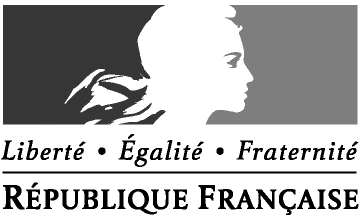 MINISTÈRE DE L’ENSEIGNEMENT SUPÉRIEUR, DE LA RECHERCHE ET DE L’INNOVATIONCONCOURS DE RECRUTEMENT DES PERSONNELS DE DIRECTIONSESSION 2019FORMULAIRE DE DEMANDE POUR ASSISTER À L’ÉPREUVE ORALE D’ADMISSION EN TANT QU’AUDITEURNom de famille :Nom d’usage (le cas échéant) :Prénom :Date de naissance : Adresse électronique :Numéro de téléphone portable :Adresse postale personnelle :Cochez la case correspondant à votre situation :  je suis admissible au concours de recrutement des personnels de direction et je suis convoqué(e) le…………….. à …….. (préciser la date et l’horaire de passage)  je suis simple auditeurObservations éventuelles : Date :Signature :Joindre à ce formulaire une copie numérisée de votre carte nationale d’identité, ou de la page de votre passeport avec la photo d’identité.